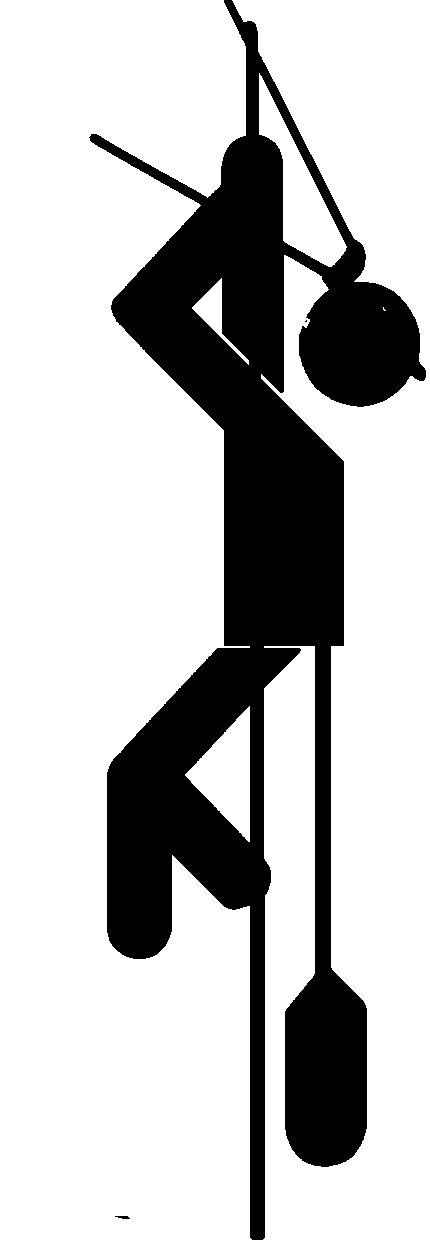 Aanvraagformulier voor een geleide grottocht of initiatieDatum initiatie: 	Organisatie:		Contactpersoon: 	Adres:		Gemeente:		Telefoon.:		E-mail:		Aantal deelnemers: 	Leeftijd van de deelnemers: 	Privacy:Door het versturen van je aanvraag, ga je akkoord met het feit dat het Verbond van Vlaamse speleologen alle gegevens op dit formulier zal verwerken en zal door sturen naar de clubs die initiatietochten organiseren. Onze privacyverklaring is op deze gegevens van toepassing en kan je raadplegen op onze website: https://www.speleovvs.be/index.php/nl/het-vvs-en-diensten/gdpr-privacy/privacyverklaringVoorwaarden:Het Verbond van Vlaamse Speleologen organiseert geen geleide- of initiatietochten, het zijn de clubs aangesloten bij het VVS die de tocht organiseren en begeleiden.Het VVS geeft de aanvraag door aan de clubs. De club die de tocht aanvaardt, neemt dan contact op met de aanvrager van de geleide tocht.Er moet een ongevallenverzekering of dagverzekering worden afgesloten met de verzekeraar van het VVS. Andere ongevallenverzekeringen worden NIET aanvaard.Deelnemers jonger dan 18 jaar, moeten een goedkeuring meekrijgen van ouders of voogd.De organiserende club vervult de nodige formaliteiten.Per tocht maximaal 10 personen met minstens 2 begeleiders.De verzekering is persoonsgebonden, kan niet worden overgedragen.Er wordt een dagverzekering afgesloten. Voor meerdere grottochten verspreid over verschillende dagen  moet je een dagverzekering per dag afsluiten.De locatie van de afdaling wordt met de club bepaald.De deelnemers moeten over een minimale fysieke conditie beschikken.De club informeert de deelnemers over de benodigdheden en kledijFinancieel:De richtprijs voor een grottocht bedraagt 20 € per persoon voor volwassenen en 17€ voor jongeren -18j. Deze prijs is all-in en bevat volgende elementen. Een dagverzekeringHuur materiaal: helm met verlichting, gordel met speleotoestellen. Verplaatsingsvergoeding van de begeleiders.De exacte prijs kan iets afwijken van deze richtprijs en is overeen te komen met de organiserende club.Bijkomende opmerkingen:Vraag de tocht tijdig aan (ca. min. 1 maand voor de gewenste datum.Tochten tijdens vakanties of verlengde weekends zijn moeilijker te organiseren.Motivatie:Opmerkingen:Ingevuld formulier terug te sturen naar: info@speleovvs.be Je kan ook telefonisch contact opnemen met het secretariaat:Het secretariaat is te bereiken op woensdag en vrijdag van 10.00 tot 15.00 uur.